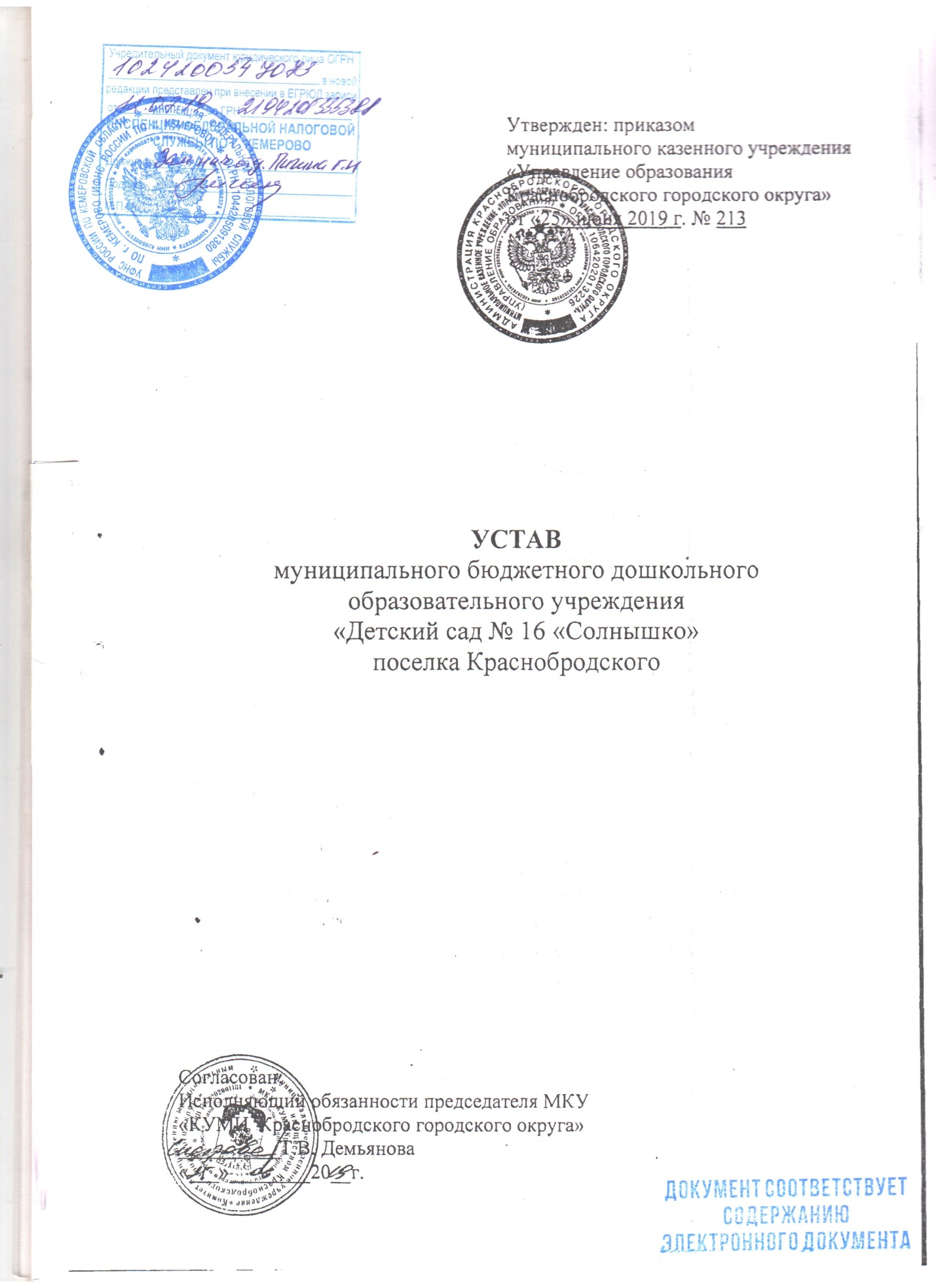 1. ОБЩИЕ ПОЛОЖЕНИЯ1.1. Настоящий Устав регулирует деятельность муниципального бюджетного дошкольного образовательного учреждения  «Детский сад № 16 «Солнышко» поселка Краснобродского (далее – Учреждение). 1.2. Полное наименование Учреждения - муниципальное бюджетное дошкольное образовательное учреждение  «Детский сад № 16 «Солнышко» поселка Краснобродского1.3. Сокращенное наименование: МБДОУ «Детский сад № 16 «Солнышко».1.4. Юридический адрес Учреждения: 652640, ул. Новая, 47а, пгт. Краснобродский, Кемеровская обл., Россия.Фактический адрес Учреждения: 652640, ул. Новая, 47а, пгт. Краснобродский, Кемеровская обл., Россия.1.5. Учредителем и собственником имущества Учреждения является муниципальное образование  «Краснобродский городской округ», от имени которого выступает Администрация Краснобродского городского округа,  в лице муниципального казенного учреждения «Управление образования  Краснобродского городского округа».Отношения между Учредителем и Учреждением определяются договором, заключенным между ними в соответствии с законодательством Российской Федерации.Учреждение обязано согласовывать вопросы управления и распоряжения закрепленным за ним имуществом с уполномоченным администрацией   Краснобродского городского округа органом - МКУ «Комитет по управлению муниципальным имуществом Краснобродского городского округа», а вопросы определения уставных задач, принципов управления и финансирования с функциональным органом администрации  Краснобродского городского округа  муниципальным казенным учреждением «Управление образования Краснобродского городского округа» (далее – Управление образования).1.6. Полномочия собственника имущества Учреждения в соответствии с нормативно-правовыми актами  Краснобродского городского округа осуществляет Комитет по управлению муниципальным имуществом Краснобродского городского округа, именуемый далее КУМИ.1.7. Организационно-правовая форма – муниципальное бюджетное учреждение.Статус Учреждения:тип – дошкольное образовательное учреждение.1.8. Учреждение является юридическим лицом, имеет самостоятельный баланс, обособленное имущество, лицевые счета в территориальном отделе УФК по Кемеровской области, бланки, штампы, печать установленного образца.Учреждение приобретает права юридического лица с момента его государственной регистрации в порядке, установленном действующем законодательством РФ.1.9. Учреждение для достижения целей своей деятельности, вправе приобретать и осуществлять имущественные и неимущественные права, нести обязанности, быть истцом и в арбитражном  суде, судах общей юрисдикции в соответствии с ответчиком действующим законодательством Российской Федерации.1.10. Учреждение в отношении закрепленного за ним имущества осуществляет в пределах установленных законом, в соответствии с целями своей деятельности, заданиями Учредителя и назначением имущества права владения, пользования и распоряжения им.1.11. Учреждение отвечает по своим обязательствам всем находящимся у него на праве оперативного управления имуществом, как закрепленным за Учреждением, так и приобретенным за счет доходов, полученных от приносящей доходы деятельности, за исключением особо ценного движимого имущества, закрепленного за Учреждением или приобретенного Учреждением за счет выделенных средств, а также недвижимого имущества.1.12. Учреждение в своей деятельности руководствуется Конституцией РФ, законами РФ, указами и распоряжениями Президента РФ,  постановлениями и распоряжениями Правительства РФ, Законами Кемеровской области, локальными нормативными актами органов местного самоуправления Краснобродского городского округа, приказами Управления образованием, договором  между детским садом и  родителями  (законными представителями) и настоящим уставом.2.  ПРЕДМЕТ, ЦЕЛИ И ВИДЫ ДЕЯТЕЛЬНОСТИ УЧРЕЖДЕНИЯ2.1. Предметом деятельности Учреждения является создание условий для   реализации гарантированного гражданам Российской Федерации права на получение общедоступного и бесплатного дошкольного образования.2.2. Основными задачами деятельности Учреждения являются:       охрана жизни и укрепление физического и психического здоровья воспитанников;      обеспечение познавательно-речевого, социально-личностного, художественно-эстетического и физического развития воспитанников;воспитание с учетом возрастных категорий гражданственности, уважения к правам и свободам человека, любви к окружающей природе, Родине, семье;осуществление необходимой коррекции недостатков в физическом и психическом развитии воспитанников;взаимодействие с семьями воспитанников для обеспечения полноценного развития детей;оказание консультативной и методической помощи родителям (законным представителям) по вопросам воспитания, обучения и развития воспитанников.2.3. 	Для достижения основной цели Учреждения, направленной на обеспечение воспитанников дошкольным образованием Учреждение осуществляет основные виды деятельности:-  реализация программ дошкольного образования;- выбор форм, средств и методов воспитания и обучения воспитанников, а также учебных и методических пособий;-  участие в педагогических, научных и иных объединениях, конференциях и конкурсах всероссийского, регионального, муниципального и международного уровней;-   воспитание, обучение, развитие и оздоровление воспитанников;-  реализация основной и дополнительных общеобразовательных программ дошкольного образования в группах; 	- оказание  платных дополнительных услуг в соответствии с действующим законодательством.2.4.    Приведенный перечень видов деятельности является исчерпывающим.2.5. Муниципальное задание для Учреждения в соответствии с предусмотренным настоящим уставом основными видами деятельности, формируется  и утверждается в порядке, установленном  Учредителем.  Учреждение не вправе отказаться от выполнения муниципального задания.2.6. Учреждение, для достижения целей, ради которых оно создано, может оказывать  на договорной основе воспитанникам, населению, предприятиям, учреждениям и организациям дополнительные услуги (в том числе и платные), не предусмотренные соответствующими общеобразовательными программами и федеральным  государственным  образовательном стандартом. Доходы, от приносящей доход деятельности Учреждения, используются Учреждением в соответствии с уставными целями.  3.  ОРГАНИЗАЦИЯ ДЕЯТЕЛЬНОСТИ УЧРЕЖДЕНИЯ3.1.  Право  на ведение  образовательной   деятельности    и    на  получение    льгот,  предусмотренных законодательством Российской Федерации, возникает у Учреждения с момента выдачи ему лицензии. Лицензирование образовательной деятельности осуществляет Государственная служба по надзору и контролю в сфере образования Кемеровской области.3.2.  Учреждение  проходит  лицензирование в порядке, установленном Федеральным законом  от 29.12.2012 № 273-ФЗ «Об образовании в Российской Федерации»  (далее  - ФЗ «Об образовании в Российской Федерации»).3.3.   Педагогические  работники  Учреждения в обязательном порядке проходят периодическое   медицинское обследование, сантехминимум,  которое проводится за счет средств Учредителя. 3.4  Учреждение   создает   условия,   гарантирующие   охрану и укрепление здоровья воспитанников.3.5. Медицинское обслуживание воспитанников обеспечивается штатным медицинским    персоналом, который  наряду с администрацией и педагогическими  работниками  несет  ответственность  за  здоровье  и физическое   развитие   воспитанников, проведение   лечебно-профилактических мероприятий, соблюдение санитарно - гигиенических норм, режима и качества питания.Учреждение предоставляет помещение и соответствующие условия для работы медицинского персонала, осуществляет контроль их работы в целях охраны и укрепления здоровья воспитанников и работников детского сада.3.6. Организация   питания   в   Учреждении   возлагается    на Учреждение.3.7. Учреждение обеспечивает воспитанников сбалансированным питанием, необходимым для их нормального роста и развития, в соответствии с их возрастом и временем пребывания в детском саду по нормам, утвержденным   Минздравсоцразвития Российской Федерации. В Учреждении устанавливается 5-ти разовое питание воспитанников. Возможна организация как отдельного полдника, так и «уплотненного» полдника с включением блюд ужина.  3.8. Контроль за качеством питания (разнообразием), витаминизацией блюд, закладкой продуктов питания, кулинарной обработкой, выходом блюд, вкусовыми качествами пищи, санитарным состоянием пищеблока, правильностью хранения, соблюдением сроков реализации продуктов возлагается  на медицинский персонал наряду с администрацией Учреждения.3.9. Основной структурной единицей Учреждения является группа воспитанников раннего и дошкольного возраста.3.10. В Учреждении могут функционировать семейные группы, являющиеся структурными подразделениями  Учреждения.3.11. Платные дополнительные услуги.3.11.1. Учреждение имеет право оказывать платные дополнительные услуги в соответствии с действующим законодательством и утвержденным Положением о порядке предоставления платных дополнительных услуг:   образовательные;  оздоровительные;  развивающие;  спортивные;  консультативные;  организационные;  иные услуги (организация групп кратковременного пребывания, групп предшкольной подготовки детей старшего дошкольного возраста, групп адаптации детей раннего возраста) за пределами задания Учредителя.3.11.2. Порядок предоставления платных дополнительных услуг.3.11.2.1. Платные дополнительные услуги не могут быть оказаны взамен или в рамках основной образовательной деятельности Учреждения, финансируемой в рамках муниципального задания.3.11.2.2. Для оказания платных дополнительных услуг Учреждение:издает приказ об организации платных дополнительных услуг в Учреждении;назначает лиц, ответственных за организацию платных дополнительных услуг, определяет круг их обязанностей;заключает договоры с заказчиками платных дополнительных услуг в каждом случае персонально, на определенный срок. В договорах предусматривается: характер услуги, размер и условия оплаты услуги, права и обязанности, гарантии сторон, порядок изменения и расторжения договора и разрешения споров, особые условия. В течение оговоренного периода возможны дополнительные соглашения к договору по стоимости обучения. Договоры являются отчетными  документами  и хранятся в Учреждении;оформляет трудовые отношения с работниками, занятыми в предоставлении услуг;организует контроль за качеством платных дополнительных услуг;обеспечивает население бесплатной, доступной и достоверной информацией о режиме работы, перечне платных дополнительных услуг с указанием их стоимости, об условиях предоставления и получения этих услуг, включая сведения о льготах для отдельных категорий населения. 3.11.3. Цены на предоставляемые Учреждением платные дополнительные услуги утверждаются Советом народных депутатов Краснобродского городского округа.3.11.4. Оплата за платные дополнительные услуги производится в учреждениях банков.3.12. В Учреждении не допускается создание и деятельность организационных структур политических партий, общественно-политических и религиозных движений и организаций (объединений). В Учреждении образование носит светский характер.4. ПОРЯДОК КОМПЛЕКТОВАНИЯ УЧРЕЖДЕНИЯ ВОСПИТАННИКАМИ4.1. Порядок комплектования определяется Учреждением в соответствии с законодательством Российской Федерации и закрепляется в уставе.4.2. Комплектование воспитанников производится с учетом количества высвобождаемых мест. 4.3. В Учреждение  принимаются дети в возрасте от  1 г 6 мес. до 8 лет. Приём детей осуществляется на основании медицинского заключения, заявления и документов, удостоверяющих личность одного из родителей (законных представителей), документов подтверждающих право на льготу.4.4. При приеме ребенка в Учреждение заключается договор между Учреждением  и родителями (законными представителями), подписание которого является обязательным для обеих сторон. Ребенок считается принятым в Учреждение с момента издания распорядительного акта (приказа) Учреждения о приеме ребенка на обучение в дошкольное образовательное Учреждение. 4.5. Учреждение  в рамках своей компетенции:самостоятельно формирует контингент воспитанников в соответствии с их возрастом. осуществляет ежегодное комплектование групп воспитанниками на начало учебного года; производит в течение года доукомплектование высвобождающихся мест. 4.6. Право внеочередного и первоочередного приема в Учреждении  имеют дети из семей, имеющих такое право в соответствии с действующим законодательством, в период комплектования Учреждения детьми и при наличии вакантных мест в Учреждение.4.7. Количество и соответствие возрастных групп воспитанников определяется Учредителем.4.8. Количество воспитанников в группах определяется исходя их расчета площади групповой (игровой) на одного ребенка в соответствии с требованиями СанПиН.4.9. Отчисление воспитанников из Учреждения  происходит: в связи с завершением обучения, или  досрочно в следующих случаях:- по инициативе родителей (законных представителей) ребенка, в том числе в случае перевода воспитанника для продолжения освоения образовательной программы в другую организацию, осуществляющую образовательную деятельность;- по обстоятельствам, не зависящим от воли ребенка, воспитывающегося в Учреждении или его родителей (законных представителей), в том числе в случае ликвидации организации, осуществляющей образовательную деятельность.4.10. Отчисление воспитанников из Учреждения  оформляется приказом по Учреждению.4.11. Установление платы, взимаемой с родителей (законных представителей) за содержание ребенка в Учреждении, производится в соответствии с законодательством Российской Федерации.   5. ОБРАЗОВАТЕЛЬНЫЙ ПРОЦЕСС5.1. Содержание образовательного процесса в Учреждении определяется основной образовательной программой дошкольного образования, разрабатываемой и утверждаемой им самостоятельно. Основная образовательная программа дошкольного образования разрабатывается в соответствии с федеральным государственным образовательным  стандартом дошкольного образования и с учетом соответствующих примерных образовательных программ дошкольного образования.Учреждение  в своей деятельности реализует:основные (комплексные) общеобразовательные программы дошкольного образования;дополнительные (парциальные) образовательные программы дошкольного образования с учетом возраста и  индивидуальных особенностей воспитанников.5.2. Учреждение самостоятельно в выборе программ, а также разработке собственных (авторских) программ в соответствии с федеральным государственным образовательным стандартом к структуре основной общеобразовательной программы дошкольного образования.5.3. Учреждение осуществляет индивидуальный подход к каждому ребенку в процессе воспитания и образования.5.4. Образовательная деятельность Учреждения осуществляется в соответствии с лицензией на осуществление образовательной деятельности, годовым планом работы.5.5. В соответствии с целями и задачами, определенными уставом, Учреждение может реализовывать дополнительные общеразвивающие программы за пределами определяющих его статус образовательных программ с учетом потребностей семьи и на основе договора, заключаемого между Учреждением и родителями (законными представителями). Платные услуги не могут быть оказаны взамен и в рамках основной образовательной деятельности, финансируемой Учредителем. Виды и формы дополнительных общеразвивающих программ, в том  числе платных, определяются Учреждением.5.6. Учреждение самостоятельно выбирает формы, средства и методы обучения и воспитания в соответствии с ФЗ «Об образовании в Российской Федерации» и уставом Учреждения.5.7. Учебный год в Учреждении начинается 1 сентября и заканчивается 31 мая.5.8. Учреждение  работает по графику пятидневной рабочей недели с 7.00 до 19.00 час.  Выходные дни - суббота, воскресенье, праздничные дни.5.9. Максимально допустимый объем недельной образовательной нагрузки и продолжительность непрерывной непосредственно образовательной деятельности для воспитанников определяются в соответствии с СанПиН и учебным планом Учреждения. 6. УЧАСТНИКИ ОБРАЗОВАТЕЛЬНЫХ ОТНОШЕНИЙ6.1. Участниками образовательных отношений в Учреждении являются:- обучающиеся;- родители (законные представители) несовершеннолетних обучающихся;- педагогические работники и их представители;- организации, осуществляющие образовательную деятельность.6.2. При приеме детей в Учреждение последнее обязано ознакомить родителей (законных представителей) с уставом, лицензией на осуществление образовательной деятельности и  другими документами, регламентирующими организацию образовательного процесса.6.3. Взаимоотношения участников строятся на основе сотрудничества, уважения личности, приоритета общечеловеческих ценностей. Взаимоотношения между Учреждением и родителями (законными представителями)  регулируются договором, включающим в себя взаимные права, обязанности и ответственность сторон, возникающие в процессе воспитания, обучения, развития, присмотра, ухода и оздоровления детей, длительность пребывания ребенка в Учреждении, а также расчет размера платы, взимаемой с родителей (законных представителей) за содержание ребенка в Учреждении.6.4. Дисциплина в Учреждении поддерживается на основе уважения человеческого достоинства детей и педагогов. Применение методов физического и психического насилия по отношению к детям не допускается.6.5. Порядок комплектования Учреждения работниками регламентируется его уставом. Для работников Учреждения работодателем является данное Учреждение. Комплектование штата работников Учреждения осуществляется согласно штатному расписанию.6.6. Особенности занятия педагогической деятельностью устанавливаются Трудовым кодексом Российской Федерации.6.7. Права и обязанности детей, их родителей (законных представителей) и педагогических работников, как участников образовательных отношений определяются настоящим уставом, договором и иными предусмотренными уставом локальными нормативными актами.6.8. Права и обязанности участников образовательных отношений6.8.1. Права воспитанников.Учреждение обеспечивает права каждого воспитанника в соответствии с Конвенцией о правах ребенка,  действующим законодательством.Воспитаннику гарантируются:охрана жизни и здоровья;защита от всех форм физического и психического насилия;защита его достоинства;право свободно выражать свое мнение;право на проявление своей индивидуальности;удовлетворение потребностей в эмоционально-личностном общении;удовлетворение физиологических потребностей (в питании, сне, отдыхе и др.) в соответствии с  его возрастом и  индивидуальными особенностями развития;развитие его творческих способностей и интересов;образование в соответствии с федеральным государственным образовательным стандартом; получение дополнительных  (в том числе платных) образовательных и    медицинских услуг; предоставление оборудования, игр, игрушек, учебных пособий, и др.6.8.2. Родители (законные представители) имеют право:защищать права и интересы ребенка; пользоваться компенсацией части родительской платы за содержание ребенка, согласно действующему законодательству Российской Федерации.принимать участие в работе Педагогического Совета Учреждения с  правом совещательного голоса;вносить предложения по улучшению работы с воспитанниками; присутствовать в группе, которую посещает ребенок, на условиях, определенных договором между Учреждением и родителями (законными представителями);заслушивать отчеты заведующего Учреждением и педагогов о работе с детьми;досрочно расторгать договор между Учреждением и родителями (законными представителями);родители (законные представители), осуществляющие родительские права в ущерб правам и интересам детей, несут ответственность в установленном законом порядке.6.8.3. Родители (законные представители) обязаны:выполнять устав Учреждения;нести ответственность за воспитание и образование своего ребенка;заботиться о здоровье, физическом, психическом, духовном и нравственном развитии своего ребенка.Подробно права и обязанности родителей  (законных представителей)  закрепляются в заключенном между ними и Учреждением договоре.6.8.4. Педагогический работник  имеет право на:участие в управлении Учреждением в порядке, определяемом настоящим уставом;защиту профессиональной чести и достоинства; сокращенную рабочую неделю, на удлиненный оплачиваемый отпуск,  получение пенсии за выслугу лет, другие социальные гарантии и льготы в порядке, установленном законодательством Российской Федерации;на длительный (до 1 года) отпуск не реже чем через каждые 10 лет непрерывной педагогической работы.  Порядок и условия предоставления отпуска определяются учредителем и (или) уставом Учреждения;иные трудовые и социальные гарантии и компенсации установленные федеральными законами и законодательными актами субъекта Российской Федерации. 6.8.5. Педагогический работник Учреждения обязан:соблюдать устав, должностные инструкции, правила внутреннего трудового распорядка;охранять жизнь и здоровье ребенка;защищать ребенка от всех форм физического и психического насилия;сотрудничать с семьей по вопросам воспитания и обучения ребенка;обладать профессиональными умениями, постоянно их совершенствовать; проходить аттестацию с целью подтверждения соответствия занимаемой должности один раз в 5 лет (в отношении педагогических работников, не имеющих квалификационных категорий (первой или высшей)), на основании представления работодателя;повышать квалификацию не реже, чем 1 раз в 3 года. В этих целях администрация создает условия,   необходимые   для   успешного   обучения   работников   в учреждениях высшего профессионального образования, а также   в   учреждениях   системы   переподготовки   и   повышения квалификации;проходить предварительное медицинское обследование при поступлении на работу и периодические (в течение трудовой деятельности) медицинские осмотры (обследования).уважать честь и достоинство воспитанников и других участников образовательных отношений.6.9. Особенности выплаты заработной платы работникам Учреждения описаны в Положении об оплате труда работников Учреждения и в Положении о распределении стимулирующих выплат работникам Учреждения.6.10. Особенности занятия педагогической деятельностью определяются Трудовым кодексом РФ.6.11. Трудовые отношения работника и Учреждения регулируются трудовым договором. Условия трудового договора не могут противоречить Трудовому кодексу РФ.6.12. Помимо оснований прекращения трудового договора по инициативе работника, предусмотренных Трудовым кодексом РФ, основаниями для увольнения  работника Учреждения по инициативе администрации Учреждения до истечения срока действия трудового договора являются:повторное в течение года грубое нарушение устава Учреждения;применение, в  том  числе   однократное,   методов   воспитания, связанных с физическим и  (или) психическим насилием над личностью ребенка;появление на работе в состоянии алкогольного, наркотического или токсического опьянения.6.13. Увольнение по настоящим основаниям может осуществляться администрацией Учреждения  без согласия профсоюза.7. УПРАВЛЕНИЕ УЧРЕЖДЕНИЕМ7.1. Учредитель.7.1.1. Все отношения между Учредителем и Учреждением строятся в соответствии с действующим законодательством, а также на основании настоящего Устава.7.1.2. К компетенции Учредителя относится:- утверждение Устава Учреждения, вносимых в него изменений и дополнений;- назначение на должность заведующей и освобождение от занимаемой должности;- контроль за финансово-хозяйственной и образовательной деятельностью Учреждения, в том числе путем проведения проверок;- проведение экспертной оценки принятия решения о ликвидации или реорганизации Учреждения;- выполнение иных функций и полномочий, предусмотренных действующим законодательством РФ.7.2. К компетенции Управления относятся:1) организация, предоставление общедоступного бесплатного дошкольного образования;2) организация семейных групп, являющихся структурным подразделением муниципальных бюджетных дошкольных образовательных учреждений;3) оказание содействия Учреждению в подготовке процедуры лицензирования в соответствии с действующим законодательством;4) контроль за соблюдением федерального, регионального законодательства, муниципальных локальных нормативных актов в сфере образования Учреждением;5) осуществление планирования, организации и контроля за реализацией мероприятий по сохранению и укреплению здоровья детей, их гигиеническому воспитанию и обучению в Учреждении;6)  проведение в Учреждении инспекторской и контрольно-ревизионной работы;7)  согласование годовых, учебных планов, устава Учреждения;8) контроль за организацией питания и медицинского обслуживания в Учреждении, в целях охраны и укрепления здоровья детей;9)  формирование и утверждение муниципальных заданий Учреждения;10) осуществление планирования соответствующих расходов бюджета, составление обоснования бюджетных ассигнований;11) организация и осуществление финансового контроля в пределах своей компетенции;12) осуществление полномочий по размещению заказов на поставки товаров, выполнение работ, оказание услуг для муниципальных нужд;13) контроль за выполнением Учреждением задач в области гражданской обороны и чрезвычайных ситуаций;14) осуществление контроля за расследованием несчастных случаев, происходящих в Учреждении.15) другие вопросы деятельности Учреждения, относящиеся к полномочиям Управления.7.3.  К компетенции Учреждения относятся:материально-техническое обеспечение и оснащение образовательного процесса, оборудование помещений в соответствии с государственными и местными нормами и требованиями, осуществляемые в пределах выделенных Учредителем финансовых средств;привлечение для осуществления деятельности, предусмотренной уставом   Учреждения,  дополнительных источников финансовых и материальных средств;предоставление Учредителю и общественности ежегодного отчета о поступлении и расходовании финансовых и материальных средств; а так же отчёта о результатах деятельности Учреждения (самооценки);подбор, прием на работу и расстановка кадров, ответственность за уровень   их квалификации;использование и совершенствование  методик образовательного процесса и образовательных технологий.разработка  и  утверждение  образовательных программ и учебных планов;разработка и утверждение рабочих программ;установление  структуры  управления  деятельностью  Учреждения, штатного расписания, распределение должностных обязанностей;установление заработной платы работников Учреждения, в том числе  надбавок и доплат к должностным окладам, порядка и размеров их премирования; разработка  и  принятие  устава  коллективом  Учреждения  для внесения его на утверждение; разработка и принятие правил внутреннего распорядка Учреждения, иных локальных нормативных актов; самостоятельное  формирование  контингента  детей; самостоятельное осуществление образовательного процесса в соответствии с уставом Учреждения и лицензией; осуществление текущего контроля успеваемости и промежуточной   диагностики воспитанников в соответствии со своим уставом и требованиями ФЗ «Об образовании в Российской Федерации»; создание в Учреждении необходимых условий для организации питания и медицинского обслуживания, контроля их работы в целях охраны и укрепления здоровья воспитанников и работников Учреждения; Содействие деятельности педагогических организаций (объединений) и методических объединений; осуществление иной деятельности, не запрещенной законодательством      Российской  Федерации и предусмотренной уставом Учреждения; выбор учебных  программ  из  утвержденных  федеральным  перечнем,   рекомендованных (допущенных) к использованию в образовательном процессе; обеспечение функционирования системы внутреннего мониторинга и качества образования в Учреждении; обеспечение создания и ведения официального сайта Учреждения в сети Интернет.7.4. Учреждение самостоятельно в осуществлении образовательного процесса,  подборе и расстановке кадров, научной, финансовой, хозяйственной и иной деятельности в пределах, установленных законодательством Российской   Федерации и уставом.7.5. Управление Учреждением строится на принципах единоначалия и самоуправления, обеспечивающих государственно-общественный характер управления дошкольным образовательным учреждением. Формами самоуправления Учреждения, обеспечивающими государственно-общественный характер управления, являются Педагогический Совет, общее собрание, управляющий совет, и другие формы общественного управления, которые функционируют на основании положений. 7.6. В целях развития и совершенствования учебно-воспитательного процесса, повышения  профессионального мастерства и творческого роста педагогов в Учреждении действует педагогический  совет - коллегиальный орган, объединяющий педагогических работников детского сада.  Педагогический совет:·обсуждает и принимает устав и другие локальные документы Учреждения, касающиеся педагогической деятельности, решает вопрос о внесении в них необходимых  изменений и дополнений;·определяет направления образовательной деятельности Учреждения;·выбирает образовательные программы, образовательные, воспитательные и развивающие методики, технологии для использования в психолого-педагогическом процессе Учреждения;·обсуждает и принимает проект годового плана Учреждения;·вопросы содержания, форм и методов образовательного процесса, планирования педагогической деятельности Учреждения;·опыта среди педагогических работников Учреждения;·рассматривает вопросы повышения, переподготовки, аттестации педагогических кадров;·принимает решения об организации дополнительных образовательных услуг, в т.ч. платных;·заслушивает отчеты о создании условий для реализации общеобразовательных программ в Учреждении;·подводит итоги деятельности за учебный год;·анализирует результаты внутреннего мониторинга качества образования в дошкольном образовательном учреждении;·заслушивает доклады, информацию представителей организаций и учреждений, взаимодействующих с Учреждением по вопросам образования и оздоровления воспитанников, в т.ч. о проверке состояния образовательного процесса, соблюдения санитарно-гигиенического режима Учреждения, об охране труда и здоровья воспитанников;·контролирует выполнение ранее принятых решений педагогического совета;·организует изучение и обсуждение нормативно-правовых документов в области общего и дошкольного образования;·утверждает характеристики и принимает решения о награждении, поощрении педагогических работников Учреждения.2) В состав педагогического совета входят заведующий, все педагоги Учреждения. Состав педагогического совета утверждается приказом заведующего сроком на один учебный год. Педагогический совет избирает из своего состава председателя сроком на один учебный год.3)  Решение педагогического совета принимаются открытым голосованием, считается принятым и является обязательным для исполнения, если за него проголосовало не менее двух третей присутствующих. При равном количестве голосов решающим является голос председателя педагогического совета.4) Педагогический совет имеет право:·участвовать в управлении Учреждением;·направлять предложения и заявления Учредителю, в органы государственной власти, в общественные организации.5) Педагогический совет организует взаимодействие с другими органами самоуправления Учреждения – управляющим советом, общим собранием:·через участие представителей педагогического совета в заседании управляющего совета, родительского комитета Учреждения;·представление на ознакомление общему собранию, управляющему совету и родительскому комитету Учреждения материалов, разработанных на заседании педагогического совета;·внесение предложений и дополнений по вопросам, рассматриваемым на заседаниях общего собрания, управляющего совета и родительского комитета Учреждения.6) Деятельность педагогического совета подробно регламентируется положением о Педагогическом совете.7.7. Общее собрание работников Учреждения представляет полномочия трудового коллектива.  1) К компетенции общего собрания Учреждения относятся:•разработка и принятие коллективом Устава, изменений и дополнений к Уставу, внесение их на утверждение Учредителям;•решение вопроса о необходимости заключения с работодателем Коллективного договора;•разработка и принятие Коллективного договора Учреждения; •разработка и принятие Правил внутреннего трудового распорядка Учреждения;•заслушивание отчетов администрации и органов самоуправления Учреждения по вопросам их деятельности;•определение численности и срока полномочий комиссии по трудовым спорам, избрание её членов;•заслушивание сторон, подписавших Коллективный договор, о его выполнении;•рассмотрение иных вопросов деятельности Учреждения, вынесенных на рассмотрение заведующим, органом самоуправления Учреждения.2) В заседании Общего собрания работников, могут принимать участие все работники, состоящие в трудовых отношениях с Учреждением. 3) Общее собрание работников созывается заведующим по мере необходимости, но не реже двух раз в год. На заседании Общего собрания работников избирается председатель и секретарь Общего собрания.4) Решения на Общем собрании работников принимаются большинством голосов от числа присутствующих членов Общего собрания работников. 5) Общее собрание работников имеет право:•участвовать в управлении ДОУ;•выходить с предложениями и заявлениями на Учредителя, в органы муниципальной и государственной власти, в общественные организации.6) Общее собрание работников организует взаимодействие с другими органами самоуправления ДОУ - Управляющим советом Учреждения, Педагогическим советом и другими органами через участие их представителей в решении вопросов рассматриваемым на заседаниях работников Общего собрания.  7) Деятельность общего собрания подробно регламентируется положением об общем  собрании.7.8. В Учреждении действует Управляющий совет. 1) Управляющий совет Учреждения является коллегиальным органом управления; представляет интересы всех участников образовательных отношений, реализует принцип государственно-общественного характера управления образованием, имеет управленческие полномочия по решению ряда вопросов функционирования и развития дошкольного учреждения. Члены Управляющего совета избираются сроком на два года. Управляющий Совет избирается в количестве не менее 7 человек. В Управляющий совет входят:· один  представитель от учредителя, назначенный приказом учредителя;· заведующий Учреждения;· два представителя от педагогического коллектива Учреждения, избранные Педагогическим советом;· три представителя от родительской общественности, кандидатуры которых утверждены решением общего родительского комитета.2) К компетенции управляющего совета относятся:утверждение Программы развития Учреждения; участие в разработке и согласование локальных нормативных актов Учреждения, устанавливающих виды, размеры, условия и порядок произведения выплат стимулирующего характера работникам Учреждения, показатели и критерии оценки качества и результативности труда работников Учреждения;участие в оценке качества и результативности труда работников Учреждения, распределение выплат стимулирующего характера работникам и согласование их распределения в порядке, устанавливаемом локальными нормативными актами Учреждения; обеспечение участия представителей общественности в процедурах лицензирования Учреждения, аттестации администрации Учреждения, в деятельности аттестационных, конфликтных и иных комиссий, в осуществлении общественной экспертизы (экспертиза соблюдения прав участников образовательных отношений, экспертиза качества условий организации образовательного процесса в Учреждения, экспертиза инновационных программ);участие в подготовке и утверждение публичного (ежегодного) доклада ДОУ (публичный доклад подписывается совместно председателем Совета и заведующим); выработка рекомендаций по совершенствованию образовательной деятельности; содействие привлечению внебюджетных средств для обеспечения деятельности и развития Учреждения; иные вопросы, отнесенные к компетенции Совета законодательством РФ, Уставом и положением об Управляющем Совета Учреждения.3) Заседания Управляющего совета созываются по мере необходимости, но не реже одного раза в год.4) Решения Управляющего совета принимаются большинством голосов членов Управляющего совета, присутствующих на заседании, при открытом голосовании, оформляются протоколом, который подписывается председателем и секретарем совета.5) Деятельность Управляющего совета Учреждения подробно регламентируется положением об Управляющем совете.7.9. Непосредственное руководство Учреждением осуществляет заведующий, назначенный Учредителем. Заведующий несет ответственность перед родителями (законными представителями) воспитанников, государством, обществом и Учредителем за свою деятельность в соответствии с обязанностями, предусмотренными должностной инструкцией, трудовым договором и настоящим уставом.7.10. В частности, заведующий Учреждением:действует от имени Учреждения, представляет его интересы во всех отечественных и зарубежных организациях, государственных и муниципальных органах; заключает договоры, в том числе трудовые, выдает доверенности;открывает в банках расчетные и другие счета; заключает договоры банковского счета;пользуется правом  распоряжения имуществом  и средствами Учреждения в пределах, установленных уставом;создает  условия для  реализации общеобразовательных  и коррекционных программ в Учреждении;е) осуществляет  взаимосвязь  с семьями  воспитанников, общественными организациями, другими образовательными учреждениями по вопросам дошкольного образования;ж)  издает приказы и распоряжения, обязательные для всех работников детского сада;з) утверждает структуру Учреждения и штатное расписание, графики работы и расписание непосредственно-образовательной деятельности;и) распределяет обязанности между  работниками Учреждения,  расставляет кадры, утверждает  должностные инструкции;к) распределяет нагрузку, устанавливает ставки и должностные оклады  работников Учреждения  в  пределах  собственных финансовых средств и с учетом  ограничений, установленных федеральными и местными нормативами;л) устанавливает надбавки и доплаты к должностным окладам работников детского сада;м) поощряет работников, применяет взыскания, прекращает трудовой договор;н) представляет  учредителю  отчеты о деятельности Учреждения;о) решает другие вопросы, относящиеся к компетенции Учреждения.8. ПОРЯДОК КОМПЛЕКТОВАНИЯ РАБОТНИКОВ УЧРЕЖДЕНИЯ И УСЛОВИЯ ОПЛАТЫ ИХ ТРУДА8.1. Для работников работодателем является данное Учреждение, в лице заведующего. Трудовые отношения в Учреждении регламентируются действующим законодательством РФ, локальными нормативными актами.8.2. На педагогическую работу принимаются лица, имеющие среднее профессиональное или высшее профессиональное образование и отвечающие квалификационным требованиям, указанным в квалификационных справочниках. Образовательный ценз указанных лиц подтверждается документами государственного образца о соответствующем уровне образования и квалификации. 8.3. К педагогической деятельности допускаются лица, имеющие образовательный ценз, установленный Федеральным законом от 29 декабря 2012 года № 273-ФЗ "Об образовании в Российской Федерации".К педагогической деятельности не допускаются лица, перечень которых установлен трудовым кодексом РФ.8.4. Оплата труда работников Учреждения осуществляется на основании положения об оплате труда Учреждения, разработанного в соответствии с локальными нормативными актами органа местного самоуправления. Заработная плата работников устанавливается в зависимости от квалификации работника, сложности, интенсивности, количества, качества и условий выполняемой работы.9. СТРУКТУРА ФИНАНСОВОЙ И ХОЗЯЙСТВЕННОЙ ДЕЯТЕЛЬНОСТИ УЧРЕЖДЕНИЯ9.1. Имущество Учреждения.9.1.1. Источниками формирования имущества и финансовых ресурсов Учреждения являются:субсидии из местного бюджета на выполнение Учреждением муниципального задания; субсидии на иные цели и бюджетные инвестиции;выручка от реализации товаров, работ, услуг;имущество, закрепляемое за Учреждением на праве оперативного управления и на иных основаниях, не противоречащих действующему законодательству; иные доходы от приносящей доходы деятельности;дары и пожертвования российских и иностранных юридических и физических лиц;иные источники,  не запрещенные действующим законодательством.9.1.2. Учреждение владеет, пользуется имуществом, закрепленным за ним на праве оперативного управления и иных основаниях, не противоречащих действующему законодательству в пределах, установленных законом, в соответствии с целями своей деятельности, назначением этого имущества и, если иное не установлено законом, распоряжается этим имуществом с согласия КУМИ.9.1.3. КУМИ вправе изъять излишнее, неиспользуемое или используемое не по назначению имущество, закрепленное им за Учреждением либо приобретенное Учреждением за счет средств, выделенных ему Учредителем на приобретение этого имущества. Имуществом, изъятым у Учреждения, КУМИ  вправе распорядиться по своему усмотрению.9.1.4. Учреждение не вправе без согласия собственника распоряжаться особо ценным движимым имуществом, закрепленным за ним КУМИ  или приобретенным за счет средств, выделенных ему из бюджетов разных уровней на приобретение такого имущества, а также недвижимым имуществом. Остальным закрепленным за ним имуществом Учреждение вправе распоряжаться самостоятельно, если иное не установлено законом. 9.1.5. Под особо ценным движимым имуществом понимается движимое имущество, без которого осуществление Учреждением своей уставной деятельности будет существенно затруднено.9.1.6. Решение об отнесении имущества к категории особо ценного движимого имущества принимается одновременно с принятием решения о закреплении указанного имущества за Учреждением или о выделении средств на его приобретение. Права Учреждения на объекты интеллектуальной собственности регулируются законодательством Российской Федерации.9.1.7. Недвижимое имущество, закрепленное за Учреждением или приобретенное Учреждением за счет средств, выделенных ему из бюджета на приобретение такого имущества, а также находящееся у Учреждения особо ценное движимое имущество подлежит обособленному учету в установленном порядке.9.1.8. Учреждение не вправе совершать сделки, возможными последствиями которых является отчуждение или обременение имущества, закрепленного за Учреждением на праве оперативного управления, или имущества, приобретенного за счет средств, выделенных Учреждению на приобретение такого имущества, если иное не установлено законодательством. 9.1.9. Имущество, созданное или приобретенное Учреждением в результате его деятельности, полученное в качестве дара, пожертвования от организаций, предприятий, граждан, поступает в его самостоятельное распоряжение, отражается на балансе Учреждения. 9.1.10. Земельный участок, используемый Учреждением для выполнения своих уставных задач, предоставляется ему на праве постоянного (бессрочного) пользования.9.1.11. Учреждение вправе вносить денежные средства и иное имущество в уставный (складочный) капитал других юридических лиц или иным образом передавать это имущество другим юридическим лицам в качестве их учредителя или участника только с согласия Учредителя и КУМИ.9.1.12. Крупная сделка может быть совершена только с предварительного согласия  КУМИ и Учредителя.Крупной сделкой признается сделка или несколько взаимосвязанных сделок, связанная с распоряжением денежными средствами, отчуждением иного имущества (которым в соответствии с федеральным законом бюджетное учреждение вправе распоряжаться самостоятельно), а также с передачей такого имущества в пользование или в залог при условии, что цена такой сделки либо стоимость отчуждаемого или передаваемого имущества превышает десять процентов балансовой стоимости активов Учреждения, определяемой по данным его бухгалтерской отчетности на последнюю отчетную дату.9.2. Финансовая деятельность Учреждения.9.2.1. Финансовое обеспечение выполнения муниципального задания Учреждением осуществляется в форме субсидий на возмещение нормативных затрат, связанных с оказанием им муниципальных услуг (выполнением работ) в соответствии с муниципальным заданием, с учетом расходов на содержание недвижимого и особо ценного движимого имущества, расходов на уплату налогов, в качестве объекта налогообложения по которым признается соответствующее имущество, в том числе земельные участки.9.2.2. Учреждению из бюджета могут предоставляться субсидии на иные цели и бюджетные ассигнования на осуществление бюджетных инвестиций в объекты капитального строительства.9.2.3. Предоставление Учреждению субсидии осуществляется на основании «Соглашения о порядке и условиях предоставления субсидии на финансовое обеспечение выполнения муниципального задания», заключаемого Учредителем и Учреждением.9.2.4. Учреждение осуществляет учет  операций на лицевых счетах. Лицевые счета Учреждению открываются на основании предоставленных Учреждением надлежаще заверенных копий Устава, свидетельства о государственной регистрации юридического лица, свидетельства о постановке на учет юридического лица в налоговом органе, заявления на открытие счета. 9.2.5. Учредитель формирует и утверждает муниципальное задание для Учреждения. Учреждение не вправе отказаться от выполнения муниципального задания.9.2.6. В случае сдачи в аренду с согласия КУМИ и Учредителя недвижимого имущества и особо ценного движимого имущества, закрепленного за Учреждением КУМИ   или приобретенного Учреждением за счет средств, выделенных ему Учредителем на приобретение такого имущества, финансовое обеспечение содержания данного имущества Учредителем не осуществляется.9.2.7. Учреждение осуществляет проведение кассовых выплат с лицевых счетов в пределах остатка средств, поступивших на соответствующий лицевой счет.9.2.8. Учреждение, не использованные  в текущем финансовом году остатки субсидий на возмещение нормативных затрат, связанных с оказанием Учреждением в соответствии с муниципальным заданием муниципальных услуг (выполнением работ), использует их в очередном финансовом году на те же цели.9.2.9. Учреждение, не использованные в текущем финансовом году остатки субсидий на иные цели (кроме выполнения муниципального задания) и бюджетные инвестиции в объекты капитального строительства, перечисляет в бюджет. Остатки средств, перечисленные Учреждением в бюджет, могут быть возвращены Учреждению в очередном финансовом году при наличии потребности в направлении их на те же цели в соответствии с решением Учредителя.9.2.10. Учреждение не вправе размещать денежные средства на депозитах в кредитных организациях, а также совершать сделки с ценными бумагами, если иное не предусмотрено федеральными законами.10. ПОРЯДОК ИЗМЕНЕНИЯ УСТАВА10.1. Изменения и дополнения в Устав разрабатываются, принимаются общим собранием работников Учреждения и утверждаются Учредителем по согласованию с КУМИ.10.2. Изменения и дополнения в Устав приобретают силу для третьих лиц с момента их государственной регистрации, а в случаях, установленных законом, с момента уведомления органа, осуществляющего государственную регистрацию, о таких изменениях.11. ПЕРЕЧЕНЬ ВИДОВ ЛОКАЛЬНЫХ НОРМАТИВНЫХ АКТОВ, РЕГЛАМЕНТИРУЮЩИХ  ДЕЯТЕЛЬНОСТЬ УЧРЕЖДЕНИЯ11.1. Деятельность Учреждения регламентируется наряду с настоящим Уставом следующими видами локальных нормативных актов: приказы заведующего Учреждением; положения; планы; правила; инструкции и т.д.11.2. Локальные нормативные акты Учреждения не должны противоречить действующему законодательству и настоящему Уставу.12. РЕОРГАНИЗАЦИЯ, ИЗМЕНЕНИЕ ТИПА, ЛИКВИДАЦИЯ УЧРЕЖДЕНИЯ12.1. Учреждение может быть реорганизовано в порядке, предусмотренном федеральными законами, локальными нормативными актами Краснобродского городского округа.12.2. Изменение типа Учреждения осуществляется в порядке, установленном федеральными законами и локальными нормативными актами органов местного самоуправления Краснобродского  городского округа.12.3. Принятие решения о ликвидации и проведение ликвидации Учреждения осуществляются в порядке, установленном федеральными законами, локальными нормативными актами Краснобродского  городского округа, или по решению суда.12.4. Имущество Учреждения, оставшееся после удовлетворения требований кредиторов, а также имущество, на которое в соответствии с федеральными законами не может быть обращено взыскание по обязательствам Учреждения, передается в казну Краснобродского  городского округа. Документация в установленном порядке передаётся в архив.12.5. При ликвидации или реорганизации Учреждения увольняемым работникам гарантируется соблюдение прав и интересов в соответствии с действующим законодательством.12.6. Ликвидация Учреждения считается завершённой, а Учреждение – прекратившим существование после внесения об этом записи в единый государственный реестр юридических лиц.13. ПЕРЕХОДНЫЕ ПОЛОЖЕНИЯ13.1. С момента Государственной регистрации настоящей редакции Устава до даты заключения Учредителем и Учреждением «Соглашения о порядке и условиях предоставления субсидии на финансовое обеспечение выполнения муниципального задания» устанавливается переходный период.13.2. В переходный период Учреждение является получателем бюджетных средств, расходование бюджетных средств осуществляется Учреждением в пределах доведенных лимитов бюджетных обязательств и в  соответствии с бюджетной сметой.13.3. Финансовое обеспечение Учреждения за счет средств от приносящей доходы деятельности производится в порядке, установленном законодательством Российской Федерации, локальными нормативными актами органов местного самоуправления Краснобродского городского округа и в соответствии с утвержденной сметой доходов и расходов от приносящей доходы деятельности.14. ЗАКЛЮЧИТЕЛЬНОЕ ПОЛОЖЕНИЕВ связи с утверждением новой редакции Устава муниципального бюджетного дошкольного образовательного учреждения «Детский сад № 16 «Солнышко»  поселка Краснобродского, Устав  муниципального дошкольного образовательного  учреждения «Детский сад № 16 «Солнышко» поселка Краснобродского, зарегистрированный МИФНС № 3 по Кемеровской области 25.02.2016 года ГРН 2164205091356, с момента регистрации настоящего Устава, признать утратившим силу.